      Facts on the Mona Lisa 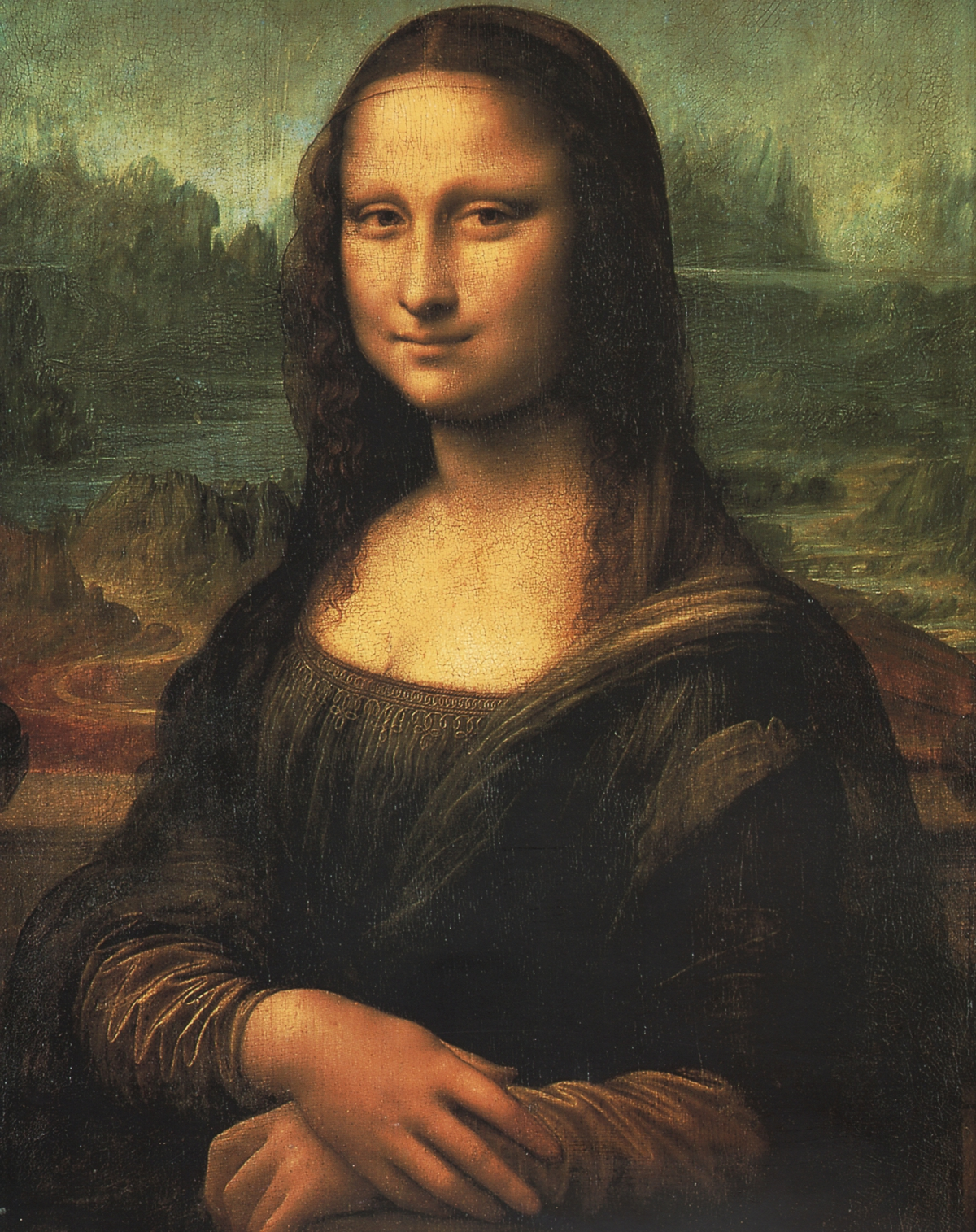 > The Mona Lisa was thought to be Lisa Gherardini.> The Mona Lisa was painted by Leonardo da Vinci.> The Mona Lisa was painted from 1503 to 1506.> The Mona Lisa was stolen by Vincenzo Peruggia.> Peruggia was spotted trying to sell the Mona Lisa.> Someone framed Pablo Picasso on stealing Mona Lisa> The Mona Lisa is now at Louvre Museum.> The Mona Lisa is now in bullet-proof glass.> The Mona Lisa was hit by a stone.> The Mona Lisa is worth US $100 million today. By Joshua Clulow.